Construction (Design and Management) Regulations 2015: Update 27Feb2015The new Regulations (CDM 2015) will come into force on 6th April 2015.SummaryCDM Regs revisions, coming into force on 6 April 2015, will be the largest change to construction legislation since 2007The CDM Regulatory package will consist of:The CDM RegulationsHSE ‘L’ series (legal) guidanceCONIAC Industry guidanceAll projects, including domestic client work, will need to produce a construction phase plan, which means micro, small and SME companies will be affected for the first timeCITB has been working with HSE and our industry partners to raise awareness and encourage early compliance.Final Industry Guidance DocumentsFinal documents will be available from 6 April to coincide with HSE’s publication of the final Regulations and supporting ‘L’ series guidance.CITB support activity so far:Free CDM Wizard App (Android)New web pages hosting the draft industry guidance documentsNCC subsidised £25 ½ day workshopCDM compliant products and publicationsBuilders’ Merchants engagement.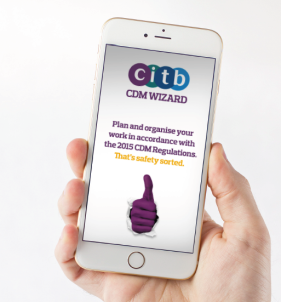 Some early engagement indicators:42,178 – visits to citb.co.uk/cdmregs42,250 – guidance documents downloaded1,757 – workshops booked300+ – apps downloaded.CDM Wizard app – although our free app is targeted primarily at micros and small companies, we are hearing that larger organisations are also using it, and it is also being used for training purposes.  It’s also featured in HSE’s Construction Inspectors briefings and mentioned in the HSE ‘L’ Series guidance.CITB activity underway:Marketing campaignAimed primarily at hard-to-reach micro companies, our high impact ‘Safety Sorted’ campaign will start from 2 March:digital activity, on mobiles and around social media siteskey trade press advertisementsTalkSport radio pilotdirect mail and emailindustry partner material ‘toolkit’digital content marketing plan including animations and videos.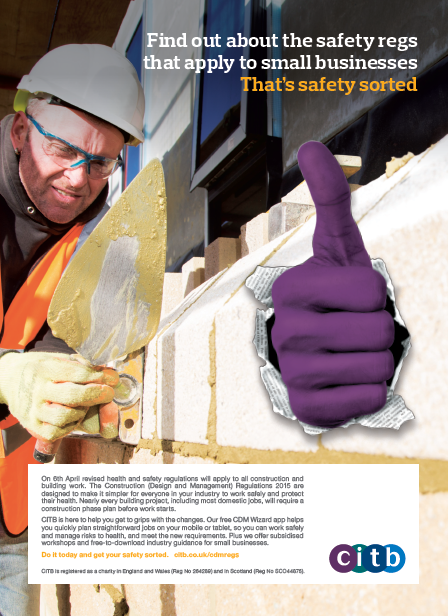 Also:CDM Wizard App iOS version (Apple)Advisory Forums employer briefingsQualitative research in March and October.How you can help us achieve early compliancePlease advise your members:to download the final industry guidance documents on 6 April, even if they have already downloaded the draft documents (there have been changes)to go to citb.co.uk/cdmregs for the latest information, to book a course or download the App.Help us spread the word by Putting our promotional box on your website to take people to citb.co.uk/cdmregsHanding out business cards with the web address on them at your local, regional and national events.Further information from: Fiona Wilson, Marketing Manager, CITB.  Fiona.wilson@citb.co.uk. 